Electricidad y MagnetismoPor favor circule la mejor respuesta.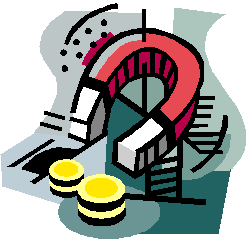 Verdadero o Falso: La Electricidad es una forma de energía.VerdaderoFalso¿Como se forma la electricidad? Transferencia de protonesTransferencia de atomos Transferencia de electronesTransferencia de neutronesHay dos tipos de electricidad. Cuáles son.Rápido y DespacioEstática y Corriente Caliente y FríaProtón y ElectrónVerdadero o Falso: Un imán tiene cuatro polos: polo norte, sur, este y oeste.Verdadero FalsoLos ingenieros usan imanes y magnetismo para producir muchas cosas diferentes. ¿Cuál de los siguientes NO es producido con imanes?Grabar memoria en una computadoraTomar imágenes del cuerpo humanoConstruir un edificioSeparar materiales reciclablesVerdadero o Falso: Un circuito eléctrico es cualquiera ruta donde pasan electrones.VerdaderoFalsoLa corriente eléctrica puede viajar con facilidad a través de materiales como metales. ¿Cómo se les llama a estos tipos de materiales?AislantesResistores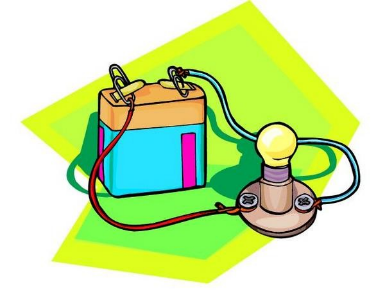 BateríasConductoresVerdadero o Falso: No puedes crear una batería usando una fruta.VerdaderoFalso